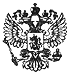 ПРАВИТЕЛЬСТВО МОСКОВСКОЙ ОБЛАСТИПОСТАНОВЛЕНИЕ ПРАВИТЕЛЬСТВА МОСКОВСКОЙ ОБЛАСТИ ОТ 14 МАРТА 2019 Г. N 124/8 "О МЕРАХ ПО ПРЕДУПРЕЖДЕНИЮ КОРРУПЦИИ В ГОСУДАРСТВЕННЫХ УЧРЕЖДЕНИЯХ МОСКОВСКОЙ ОБЛАСТИ, ГОСУДАРСТВЕННЫХ УНИТАРНЫХ ПРЕДПРИЯТИЯХ МОСКОВСКОЙ ОБЛАСТИ, СОЗДАННЫХ ДЛЯ ВЫПОЛНЕНИЯ ЗАДАЧ, ПОСТАВЛЕННЫХ ПЕРЕД ЦЕНТРАЛЬНЫМИ ИСПОЛНИТЕЛЬНЫМИ ОРГАНАМИ ГОСУДАРСТВЕННОЙ ВЛАСТИ МОСКОВСКОЙ ОБЛАСТИ И ГОСУДАРСТВЕННЫМИ ОРГАНАМИ МОСКОВСКОЙ ОБЛАСТИ"В целях обеспечения единой государственной политики в области противодействия коррупции и в соответствии со статьей 13.3 Федерального закона от 25.12.2008 N 273-ФЗ "О противодействии коррупции" (далее - Федеральный закон N 273-ФЗ), а также для повышения эффективности реализации мер по предупреждению коррупции в государственных учреждениях Московской области, государственных унитарных предприятиях Московской области (далее - организации), созданных для выполнения задач, поставленных перед центральными исполнительными органами государственной власти Московской области, государственными органами Московской области, Правительство Московской области постановляет:Утвердить прилагаемые примерные: Антикоррупционные стандарты государственного учреждения Московской области, государственного унитарного предприятия Московской области, созданного для выполнения задач, поставленных перед центральными исполнительными органами государственной власти Московской области и государственными органами Московской области (далее - Антикоррупционные стандарты государственного учреждения Московской области, государственного унитарного предприятия Московской области); Положение о предотвращении и урегулировании конфликта интересов.2. Министерству имущественных отношений Московской области в срок до 16.04.2019 обеспечить подготовку предложений Правительству Московской области по внесению изменений в типовые уставы государственных учреждений Московской области в части закрепления обязанности государственных учреждений Московской области разрабатывать и принимать меры по предупреждению коррупции.3. Руководителям центральных исполнительных органов государственной власти Московской области, государственных органов Московской области, осуществляющих от имени Московской области функции и полномочия учредителя организаций (далее - государственные органы Московской области), в срок до 01.05.2019 обеспечить:реализацию мер по предупреждению коррупции, предусмотренных статьей 13.3 Федерального закона N 273-ФЗ, в организациях, находящихся в ведомственном подчинении, путем разработки и внедрения в практику Антикоррупционных стандартов государственного учреждения Московской области, государственного унитарного предприятия Московской области и Положения о предотвращении и урегулировании конфликта интересов, с учетом пункта 1 настоящего постановления;разработку и утверждение положения о предотвращении и урегулировании конфликта интересов в отношении руководителей организаций, находящихся в ведомственном подчинении;формирование перечня лиц, занимающих должности руководителя, заместителя руководителя, главного бухгалтера, работников контрактной службы (контрактного управляющего), а также иных работников, осуществляющих исполнение обязанностей, связанных с коррупционными рисками, в организациях, находящихся в ведомственном подчинении, по форме согласно приложению к настоящему постановлению.4. Руководителям государственных органов Московской области организовать направление в Главное управление региональной безопасности Московской области информации в срок не позднее 3 рабочих дней со дня ее поступления от организаций, находящихся в ведомственном подчинении:о случаях возникновения (возможности возникновения) конфликта интересов у работников организаций;об утвердительных ответах, данных работниками организаций, при заполнении декларации конфликта интересов по форме согласно приложению 1 к примерным Антикоррупционным стандартам государственного учреждения Московской области, государственного унитарного предприятия Московской области.5. Рекомендовать органам местного самоуправления муниципальных образований Московской области руководствоваться настоящим постановлением при организации работы по предупреждению коррупции в муниципальных учреждениях и муниципальных унитарных предприятиях.6. Главному управлению по информационной политике Московской области обеспечить официальное опубликование настоящего постановления в газете "Ежедневные новости. Подмосковье", "Информационном вестнике Правительства Московской области", размещение (опубликование) на сайте Правительства Московской области в Интернет-портале Правительства Московской области и на "Официальном интернет-портале правовой информации" (www.pravo.gov.ru).7. Контроль за выполнением настоящего постановления остается за Губернатором Московской области.Утверждены
постановлением Правительства
Московской области
от 14.03.2019 N 124/8Примерные Антикоррупционные стандарты
государственного учреждения Московской области, государственного унитарного предприятия Московской области, созданного для выполнения задач, поставленных перед центральными исполнительными органами государственной власти Московской области и государственными органами Московской области                I. Общие положения1. Антикоррупционные стандарты государственного учреждения Московской области, государственного унитарного предприятия Московской области, созданного для выполнения задач, поставленных перед центральными исполнительными органами государственной власти Московской области и государственными органами Московской области, (далее - Антикоррупционные стандарты) представляют собой базовые положения, определяющие основные задачи, принципы и мероприятия, направленные на предупреждение коррупции, в целях обеспечения добросовестной работы государственных учреждений Московской области, государственных унитарных предприятий Московской области (далее - организация).2. Задачами внедрения Антикоррупционных стандартов являются:повышение открытости и прозрачности деятельности организации;создание эффективного механизма профилактики коррупционных проявлений, минимизации рисков вовлечения организации и ее работников в коррупционную деятельность;формирование у работников организации негативного отношения к коррупционным проявлениям, а также навыков антикоррупционного поведения;минимизация имущественного и репутационного ущерба организации путем предотвращения коррупционных действий.II. Должностные лица организации, ответственные за внедрение Антикоррупционных стандартов3. Реализацию мер, направленных на внедрение Антикоррупционных стандартов, в организации осуществляют: руководитель, заместитель руководителя, подразделение, работник, ответственный за профилактику коррупционных нарушений в организации.О фактах воспрепятствования деятельности по внедрению Антикоррупционных стандартов либо нарушения их положений незамедлительно информируется руководитель организации.III. Принципы Антикоррупционных стандартов4. Антикоррупционные стандарты основываются на следующих принципах:законность; открытость и прозрачность деятельности; добросовестная конкуренция; приоритетное применение мер по предупреждению коррупции; сотрудничество с институтами гражданского общества; постоянный контроль и мониторинг.IV. Мероприятия, направленные на предупреждение коррупции5. Реализация мероприятий по предупреждению коррупции в организации осуществляется в соответствии с планом противодействия коррупции 2.6. Мероприятиями, направленными на предупреждение коррупции, являются:6.1. Предотвращение, выявление и урегулирование конфликта интересов, стороной которого являются работники организации.В целях предотвращения, выявления и урегулирования конфликта интересов руководитель организации утверждает перечень должностей работников организации (далее - перечень), ежегодно заполняющих декларацию конфликта интересов (приложение 1 к Антикоррупционным стандартам), который подлежит актуализации не реже одного раза в год.В случае положительного ответа на любой из вопросов, указанных в декларации конфликта интересов, данная информация направляется руководителями организаций не позднее 3 рабочих дней со дня принятия решения по декларации конфликта интересов в центральные исполнительные органы государственной власти Московской области, государственные органы Московской области, осуществляющие функции и полномочия учредителя организаций.В перечень включаются лица, занимающие должности руководителя организации, заместителя руководителя организации, главного бухгалтера организации, работники контрактной службы (контрактный управляющий) организации, а также иные работники организации (по согласованию с центральным исполнительным органом государственной власти Московской области, государственным органом Московской области, осуществляющим функции и полномочия учредителя организации), осуществляющие исполнение обязанностей, связанных с коррупционными рисками.Организация направляет копию перечня в течение 5 рабочих дней после утверждения в центральные исполнительные органы государственной власти Московской области, государственные органы Московской области, осуществляющие от имени Московской области функции и полномочия учредителя организаций.6.2. Оценка коррупционных рисков организации.Организация не реже 1 раза в год осуществляет оценку коррупционных рисков в соответствии с методическими рекомендациями по проведению оценки коррупционных рисков, возникающих при реализации функций, разработанными Министерством труда и социального развития Российской Федерации, с учетом специфики деятельности организации.6.3. Предупреждение коррупции при взаимодействии с контрагентами.6.3.1. Поддержание деловых (хозяйственных) отношений с контрагентами, которые осуществляют свою деятельность на принципах законности, добросовестной конкуренции, заботятся о собственной репутации, реализуют собственные меры по предупреждению коррупции, участвуют в коллективных антикоррупционных инициативах.6.3.2. Предварительная оценка деловой репутации контрагентов организации в целях снижения риска ее вовлечения в коррупционную деятельность.6.4. Антикоррупционное просвещение работников.Организация на постоянной основе обеспечивает информирование работников о требованиях законодательства о противодействии коррупции, а также обучение работников, ответственных за профилактику коррупционных и иных правонарушений, по образовательным программам в сфере противодействия коррупции.6.5. Внутренний контроль и аудит.Осуществление на постоянной основе внутреннего контроля и аудита хозяйственных операций организации в соответствии с законодательством Российской Федерации.6.6. Взаимодействие с контрольно-надзорными и правоохранительными органами в сфере противодействия коррупции.6.6.1. Обо всех случаях совершения коррупционных правонарушений организация сообщает в правоохранительные органы и информирует центральный исполнительный орган государственной власти Московской области, государственный орган Московской области, осуществляющий функции и полномочия учредителя организации.6.6.2. Организация воздерживается от применения санкций в отношении работников, сообщивших в контрольно-надзорные и правоохранительные органы о ставшей им известной в ходе выполнения трудовых функций информации о подготовке к совершению, совершении или совершенном коррупционном правонарушении или преступлении.6.6.3. Руководитель организации и работники оказывают содействие правоохранительным органам в выявлении и расследовании фактов совершения коррупционных правонарушений, а также предпринимают необходимые меры по сохранению и передаче в правоохранительные органы документов и информации, содержащихся в них данных.6.7. В должностные инструкции лиц, ответственных за профилактику коррупционных и иных правонарушений в организации, включаются трудовые функции согласно Перечню трудовых функций, включаемых в должностную инструкцию лица, ответственного за профилактику коррупционных и иных правонарушений в государственном учреждении Московской области, государственном унитарном предприятии Московской области (приложение 2 к Антикоррупционным стандартам).V. Антикоррупционные стандарты поведения работников организации7. Руководитель и работники организации должны неукоснительно соблюдать требования законодательства Российской Федерации, законодательства Московской области о противодействии коррупции, а также локальные нормативные акты организации, в том числе настоящие Антикоррупционные стандарты.8. Работники организации:исполняют трудовые функции добросовестно и на высоком профессиональном уровне;исходят из того, что признание, соблюдение и защита прав и свобод человека и гражданина определяют основной смысл и содержание деятельности организации;исключают действия, связанные с влиянием каких-либо личных, имущественных (финансовых) и иных интересов, препятствующих добросовестному исполнению трудовых функций;соблюдают правила делового поведения и общения;не используют должностное положение в личных целях.9. Работники организации, включенные в перечень, принимают меры по предотвращению и урегулированию конфликта интересов.10. Работники организации уведомляют руководителя организации обо всех случаях обращения каких-либо лиц в целях склонения их к совершению коррупционных правонарушений (приложение 3 к Антикоррупционным стандартам).11. За нарушение требований законодательства Российской Федерации, законодательства Московской области, а также локальных нормативных актов организации руководитель и работники организации несут предусмотренную законодательством Российской Федерации ответственность.__________________________________1 Антикоррупционные стандарты утверждаются локальным нормативным актом организации.2 В случае отсутствия в организации плана противодействия коррупции данный пункт в текст Антикоррупционных стандартов, утвержденных в организации, не вносится.Приложение 1
к Антикоррупционным стандартам
(рекомендуемая форма)ДЕКЛАРАЦИЯ 1конфликта интересов 2     Я, ________________________________________________________________,                                   (Ф.И.О.)ознакомлен с Антикоррупционными стандартами  государственного  учрежденияМосковской области,  государственного  унитарного  предприятия Московскойобласти   (далее  -  Организация),   требования  указанных  стандартов  иПоложения  о  предотвращении   и  урегулировании   конфликта    интересовв _______________________________________________________________________                         (наименование организации)мне понятны.___________________                                   ___________________(подпись работника)                                   (Фамилия, инициалы)     Трудовая деятельность за последние 10 лет     Необходимо  внимательно ознакомиться с приведенными ниже вопросами иответить "Да" или "Нет" на каждый из них. 3
     Вопросы:     1.  Владеете ли Вы или Ваши родственники 4 акциями (долями, паями) в компании,    находящейся    в  деловых  отношениях  с  Организацией  либо осуществляющей  деятельность  в  сфере,  схожей  со  сферой  деятельности организации.     2.   Являетесь  ли  Вы  или  Ваши  родственники  4  членами  органов  управления,  работниками  в  компании, находящейся в деловых отношениях с Организацией  либо  осуществляющей деятельность в сфере, схожей со сферой деятельности Организации.     3.  Замещаете  ли  Вы  или  Ваши  родственники 4 должности в органах государственной  власти  Московской  области  и  (или)  органах  местного самоуправления    муниципальных    образований  Московской  области  (при положительном ответе указать орган и должность).     4.  Работают ли в Организации Ваши родственники 4 (при положительном ответе указать степень родства, Ф.И.О., должность).     5.  Выполняется  ли  Вами иная оплачиваемая деятельность в сторонних организациях в сфере, схожей со сферой деятельности Организации.     6.  Участвовали  ли  Вы  от  лица Организации в сделке, в которой Вы имели личную (финансовую) заинтересованность.     Если  на  какой-либо из вопросов Вы ответили "Да", то сообщали ли Вы об  этом  в  письменной  форме  руководителю Организации либо должностным лицам  Организации,  ответственным  за  профилактику коррупционных и иных правонарушений.     При  ответе  "Да"  на  любой  из  указанных выше вопросов – детально изложить  подробную  информацию  для  всестороннего рассмотрения и оценки обстоятельств.     Настоящим  подтверждаю,  что  указанные  выше  вопросы  мне понятны, данные  мною  ответы и пояснительная информация являются исчерпывающими и достоверными.___________________                                   ___________________(подпись работника)                                   (Фамилия, инициалы)
     Декларацию принял 5:___________________                                   ___________________(подпись работника)                                   (Фамилия, инициалы)
     Решение по декларации:Руководитель Организации___________________                                   ___________________(подпись работника)                                   (Фамилия, инициалы)___________________________________     1 Представляется ежегодно.     2  Понятие  "конфликт интересов" установлено статьей 10 Федеральногозакона от 25.12.2008 N 273-ФЗ "О противодействии коррупции".     3  Ответ "Да" необязательно означает наличие конфликта интересов, новыявляет вопрос, заслуживающий дальнейшего обсуждения и рассмотрения.     4  Супруг(а), родители, дети (в том числе приемные), родные братья исестры.     5  Заполняется  должностным  лицом,  ответственным  за  профилактикукоррупционных и иных правонарушений.Приложение 2
к Антикоррупционным стандартамПеречень
трудовых функций, включаемых в должностную инструкцию лица, ответственного за профилактику коррупционных и иных правонарушений в государственном учреждении Московской области, государственном унитарном предприятии Московской области1. Обеспечивает взаимодействие государственного учреждения Московской области, государственного унитарного предприятия Московской области (далее - организация) с правоохранительными органами по вопросам реализации мер, направленных на предупреждение (профилактику) коррупции и на выявление субъектов коррупционных правонарушений в организации.2. Разрабатывает и внедряет в практику стандарты и процедуры, направленные на обеспечение добросовестной работы организации.3. Оказывает работникам организации консультативную помощь по вопросам, связанным с применением законодательства Российской Федерации о противодействии коррупции.4. Обеспечивает реализацию работниками организации обязанности уведомлять руководителя организации, органы прокуратуры Российской Федерации, правоохранительные, следственные органы обо всех случаях обращения к ним каких-либо лиц в целях склонения их к совершению коррупционных правонарушений.5. Осуществляет правовой мониторинг законодательства Российской Федерации, законодательства Московской области в сфере противодействия коррупции с целью актуализации локальных актов организации.6. Осуществляет мониторинг эффективности мер по профилактике коррупционных и иных правонарушений.7. Осуществляет разработку плана противодействия коррупции (в случае, если такой план разрабатывается в организации) и отчетных документов о реализации антикоррупционной политики в организации.8. Организует мероприятия, направленные на предотвращение и урегулирование конфликта интересов в организации.9. Осуществляет в организации антикоррупционную пропаганду и просвещение.10. Разрабатывает меры по снижению коррупционных рисков в организации.11. Вносит предложения по совершенствованию деятельности в сфере профилактики коррупционных и иных правонарушений в организации, а также участвует в подготовке проектов локальных нормативных актов организации по вопросам, относящимся к его компетенции.12. Осуществляет учет уведомлений о факте обращения в целях склонения работников организации к совершению коррупционных правонарушений, незамедлительно информирует об этом руководителя организации.13. Незамедлительно информирует руководителя организации о ставшей известной информации о случаях совершения коррупционных правонарушений работниками организации, контрагентами организации или иными лицами.14. Сообщает руководителю организации о возможности возникновения либо возникшем у работника организации конфликте интересов.15. Обеспечивает подготовку документов и материалов для руководителя организации по вопросам привлечения работников организации к ответственности в соответствии с трудовым законодательством Российской Федерации.Приложение 3
к Антикоррупционным стандартам
                                                        (примерная форма)                              Руководителю ______________________________                                           (организационно-правовая форма                                             и наименование организации)                              ___________________________________________                                               (Ф.И.О.)                              от ________________________________________                                       (Ф.И.О. работника организации,                                             должность, телефон)                              ___________________________________________УВЕДОМЛЕНИЕо факте обращения в целях склонения работника к совершениюкоррупционных правонарушений
     Сообщаю, что:1) ______________________________________________________________________  (описание обстоятельств, при которых стаю известно о случаях обращения   к работнику в связи с исполнением им трудовых функций каких-либо лиц     в целях склонения его к совершению коррупционных правонарушений)_________________________________________________________________________________________________________________________________________________.                             (дата, место, время)2) ______________________________________________________________________   (подробные сведения о коррупционных правонарушениях, которые должен          был бы совершить работник по просьбе обратившихся лиц)_________________________________________________________________________________________________________________________________________________;3) ______________________________________________________________________  (все известные сведения о физическом лице, склоняющем к коррупционному     правонарушению, юридическом лице, в интересах которого работнику           предлагается совершить коррупционное правонарушение)_________________________________________________________________________________________________________________________________________________;4) ______________________________________________________________________    (способ и обстоятельства склонения к коррупционному правонарушению,   а также информация об отказе (согласии) работника принять предложение             лица о совершении коррупционного правонарушения)_________________________________________________________________________________________________________________________________________________._________________                               _________________________     (подпись)                                     (инициалы и фамилия)_________________      (дата)Регистрация: N __________ от "____" _______________ 20___ г.Утверждено
постановлением Правительства
Московской области
от 14.03.2019 N 124/8Примерное положение
о предотвращении и урегулировании конфликта интересов 1I. Общие положения1. Настоящее Положение определяет порядок действий по предотвращению и урегулированию конфликта интересов, возникающего у работников государственного учреждения Московской области, государственного унитарного предприятия Московской области, созданного для выполнения задач, поставленных перед центральными исполнительными органами государственной власти Московской области и государственными органами Московской области (далее - организация) в ходе исполнения ими трудовых функций.2. Настоящее Положение распространяется на заместителя руководителя, главного бухгалтера, работников контрактной службы (контрактного управляющего) организации, а также на работников организации, должности которых включены в перечень должностей в организации, исполнение обязанностей по которым связано с коррупционными рисками (далее - работники организации).3. Прием сведений о возникшем (имеющемся), а также о возможном конфликте интересов и рассмотрение этих сведений возлагается на должностных лиц организации, ответственных за профилактику коррупционных и иных правонарушений.II. Принципы урегулирования конфликта интересов4. Урегулирование конфликта интересов в организации осуществляется на основе следующих принципов:1) обязательность и инициативность раскрытия сведений о возникшем конфликте интересов или о ситуации, влекущей возможность возникновения конфликта интересов;2) индивидуальное рассмотрение каждого случая конфликта интересов и его урегулирование;3) конфиденциальность процесса раскрытия сведений о конфликте интересов и его урегулировании;4) соблюдение баланса интересов организации и ее работников при урегулировании конфликта интересов;5) защита работника организации от возможных неблагоприятных последствий в связи с сообщением о конфликте интересов, который своевременно раскрыт работником и урегулирован (предотвращен) организацией.III. Рассмотрение вопроса о возникшем, а также о возможном возникновении конфликта интересов5. В случае возникновения или возможного возникновения у работника организации личной заинтересованности 3 при исполнении трудовых функций, которая приводит или может привести к конфликту интересов, а также, если ему стало известно о совершении коррупционного правонарушения в организации, работник организации подает на имя руководителя организации уведомление (приложение к настоящему Положению).6. Принятие, рассмотрение поступившего уведомления осуществляется по поручению руководителя организации должностным лицом организации, ответственным за профилактику коррупционных и иных правонарушений.7. При рассмотрении уведомления обеспечивается всестороннее и объективное изучение изложенных в уведомлении обстоятельств.8. По результатам рассмотрения должностным лицом организации, ответственным за профилактику коррупционных и иных правонарушений, подготавливается мотивированное заключение.9. В мотивированном заключении отражаются выводы по результатам рассмотрения уведомления.10. Мотивированное заключение и другие материалы в течение 7 рабочих дней со дня поступления уведомления докладываются руководителю организации.11. Выводы по результатам рассмотрения уведомления носят рекомендательный характер.12. Окончательное решение о способе предотвращения или урегулирования конфликта интересов принимает руководитель организации.13. В случае возникновения конфликта интересов (в том числе при поступлении уведомления о возникновении конфликта интересов) организация не позднее 3 рабочих дней со дня его выявления уведомляет об этом центральный исполнительный орган государственной власти Московской области, государственный орган Московской области, осуществляющий функции и полномочия учредителя организации и орган Московской области по профилактике коррупционных и иных правонарушений.IV. Меры по предотвращению или урегулированию конфликта интересов14. Для предотвращения или урегулирования конфликта интересов принимаются следующие меры:ограничение доступа работника организации к информации, которая прямо или косвенно имеет отношение к его личным (частным) интересам;отстранение (постоянно или временно) работника от участия в обсуждении и процессе принятия решений по вопросам, которые прямо или косвенно имеют отношение к его личным (частным) интересам;пересмотр и изменение трудовых функций работника организации; временное отстранение работника организации от должности; перевод работника организации на должность, предусматривающую выполнение трудовых функций, не связанных с конфликтом интересов;отказ работника организации от выгоды, явившейся причиной возникновения конфликта интересов;увольнение работника по инициативе работодателя в порядке, установленном трудовым законодательством и иными нормативными правовыми актами, содержащими нормы трудового права.15. Организация в зависимости от конкретного случая применяет иные способы предотвращения или урегулирования конфликта интересов, предусмотренные законодательством Российской Федерации._______________________________________     1  Локальным  нормативным актом организации утверждается Положение опредотвращении и урегулировании конфликта интересов.     2  Понятие  "конфликт интересов" установлено статьей 10 Федеральногозакона от 25.12.2008 N 273-ФЗ "О противодействии коррупции".     3    Понятие  "личная  заинтересованность"  установлено  Федеральнымзаконом от 25.12.2008 N 273-ФЗ "О противодействии коррупции".Приложение
к Примерному положению
о предотвращении и урегулировании
конфликта интересов (примерная форма)
                                           Руководителю _________________                                           (организационно-правовая форма                                             и наименование организации)                                           ______________________________                                                       (Ф.И.О.)                                           от ___________________________                                           (Ф.И.О. работника организации,                                                 должность, телефон)                                УВЕДОМЛЕНИЕ     о возникновении личной заинтересованности при исполнении трудовых     функций, которая приводит или может привести к конфликту интересов     Сообщаю  о  возникновении  личной  заинтересованности при исполнениитрудовых  функций,  которая  приводит  или  может  привести  к  конфликтуинтересов (нужное подчеркнуть).     Обстоятельства,    являющиеся    основанием    возникновения  личнойзаинтересованности: ____________________________________________________.     Трудовые  функции, на надлежащее исполнение которых влияет или можетповлиять личная заинтересованность: _____________________________________________________________________________________________________________.     Предлагаемые  меры  по  предотвращению  или урегулированию конфликтаинтересов  (заполняется  при  наличии у работника организации предложенийпо предотвращению или урегулированию конфликта интересов): _______________________________________________________________________________________________________________________________________________________________.__________________                       ________________________________     (подпись)                                    (Фамилия, инициалы)                                                 _______________ 20___ г.Приложение
к постановлению Правительства
Московской области
от 14.03.2019 N 124/8
(рекомендуемая форма)                                    ПЕРЕЧЕНЬ    лиц, занимающих должности руководителя, заместителя руководителя,    главного бухгалтера, работников контрактной службы (контрактного    управляющего), а также иных работников, осуществляющих исполнение          обязанностей, связанных с коррупционными рисками,      в ____________________________________________________________,         (наименование и организационно-правовая форма организации)находящемся в ведомственном подчинении __________________________________                               (наименование центрального исполнительного                                         органа государственной власти                                     Московской области, государственного                                           органа Московской области)ОБЗОР ДОКУМЕНТАОбеспечение единой государственной политики в области противодействия коррупции Московской области.Антикоррупционные стандарты представляют собой базовые положения, определяющие основные задачи, принципы и мероприятия, направленные на предупреждение коррупции, в целях обеспечения добросовестной работы государственных учреждений Московской области, государственных унитарных предприятий области. Мероприятиями, направленными на предупреждение коррупции, являются предотвращение, выявление и урегулирование конфликта интересов, стороной которого являются работники организации.Определен порядок действий по предотвращению и урегулированию конфликта интересов, возникающего у работников государственного учреждения Московской области, государственного унитарного предприятия, созданного для выполнения задач, поставленных перед центральными исполнительными органами государственной власти и государственными органами Московской области в ходе исполнения ими трудовых функций.ПерепечаткаГубернатор
Московской областиА.Ю. ВоробьевКому:(указывается ФИО и должность руководителя организации)От кого:(ФИО работника, заполнившего декларацию конфликта интересов - далее декларация)Должность:Дата заполнения:"___" ____________ ____ г.ДатаДатаНаименование организацииДолжностьАдрес организацииначалоокончаниеНаименование организацииДолжностьАдрес организацииКонфликт интересов не был обнаруженЯ не рассматриваю как конфликт интересов ситуацию, которая, по мнению декларировавшего его работника, создает или может создать конфликт с интересами организацииРекомендуется изменить трудовые функции работника (указать, каких обязанностей), в том числе путем перевода его на иную должностьРекомендуется временно отстранить работника от должности, которая приводит к возникновению конфликта интересов между его трудовыми функциями и личными интересамиРекомендуется рассмотреть вопрос об увольнении работника по инициативе работодателя за дисциплинарные проступки в соответствии с трудовым законодательством Российской ФедерацииРекомендуется передать декларацию руководителю организации для рассмотрения вопроса о принятии мер по урегулированию конфликтов интересов в связи с тем, что (указать причины)N
п/пФИО
(Если изменяли фамилию, имя или отчество, то укажите их, а также когда, где и по какой причине изменяли)ДолжностьДата и место рожденияМесто жительства / регистрацииИННСНИЛСПаспорт (номер, серия, когда и кем выдан)12345678